Государственное бюджетное дошкольное образовательное учреждение детский сад №35 общеразвивающего вида с приоритетным осуществлением деятельности по физическому развитию детей Калининского района Санкт-ПетербургаСовместная образовательная деятельность педагога с детьми по ОО «Художественно-эстетическое развитие» в форме развлечения (квест-игры) с использованием здоровьесберегающих технологийв группе детей старшего дошкольного возраста 5-6 лет «В поисках витаминов для зверей»                                                                                          Автор - составитель:                                                                                                                  Музыкальный руководитель первой квалификационной категории                                                                                  Дубинка Алина Андреевна, стаж работы- 8 лет                                                                          2023 годЦель: создать условия для формирования у детей привычки здорового образа жизни средствами здоровьесберегающих технологий.Задачи:образовательные:  - формировать новые и закреплять имеющиеся знания детей о животных жарких стран посредством квест-игры;- познакомить детей с шумовыми, природными и музыкальными звуками;- расширить представление о мире звуков, совершенствовать навыки звукоизвлечения, связывая их с необходимой выразительностью; - обучать элементам релаксации;развивающие: - развивать музыкальные и творческие способности детей, умение входить в воображаемую ситуацию; - развивать артикуляционный аппарат, умение соотносить движение с текстом в речевых играх; - развивать умение импровизировать под музыку, выполняя творческие задания, в использовании музыкальных инструментов;воспитательные задачи: - формировать умение видеть прекрасное в окружающем мире;- воспитывать доброжелательность, умение взаимодействовать в коллективе;- воспитывать умение общаться через песню и танец;оздоровительные: - с помощью дыхательной гимнастики, валеологической распевки, музыкотерапии, динамических и музыкально-ритмических упражнений;- укреплять физическое и психическое здоровье; - способствовать развитию мелкой моторики, синхронизации работы полушарий головного мозга.Виды деятельности: игровая, коммуникативная, продуктивная, музыкальная, двигательная.Материалы и оборудование: посылка, карта, ракушки, аудиозаписи, тучки на палочках с бубенцами, спортивные модули, пазлы животных Африки (Приложение № 2), сундук (коробка) с витаминами, мольберт, музыкальный центр, фортепиано.Литература: 1. Валентина Ковалько «Азбука физкультминуток для дошкольников: Средняя, старшая, подготовительная группы» / Издательство ВАКО, 2011 г., 176 стр.; 2. Интернет-ресурсы - https://nsportal.ru/shkola/muzyka/library/2019/04/16/valeologicheskie-pesenki-raspevki;3. Каплунова И.М. Новоскольцева И.А. Ладушки «Программа по музыкальному воспитанию детей дошкольного возраста» / Издательство Невская нота, 2015 г., 144 стр.;4. Лидия Георгиевна Голубева Гимнастика и массаж для самых маленьких: Пособие для родителей и воспитателей / Издательство МОЗАИКА-СИНТЕЗ, 2012 г;5. Нищева Н. В. «Картотека подвижных игр, упражнений, физкультминуток, пальчиковой гимнастики. ФГОС» / Издательство Санкт Петербург ДЕТСТВО-ПРЕСС, 2019 г.Приложение № 1Логоритмика «А в Африке реки вот такой ширины»Музыка: Алексей РыбниковСлова: Юлий Кимавтор танца: Михеева Елена Леонидовна1 КУПЛЕТ: общий кругЕсли долго, долго, долго, - легкие подскоки по кругу друг за другом
Если долго по дорожке,
Если долго по тропинке
Топать, ехать и бежать, - остановиться, бег на месте, слегка присев и наклонившись впередТо, пожалуй, то, конечно, - легкие подскоки по кругу
То, наверно, верно, верно,
То, возможно, можно, можно,
Можно в Африку прийти! – кружение на месте, руки вверху раскрыты в стороны
ПРИПЕВ:
А-а  - ноги на ширине плеч, правой рукой «козырек», левую за спину,  наклон  вперед на полуобороте справа налево.в Африке реки вот такой ширины! – раскрыть руки в стороны, выставив правый носок.
А-а  - движение повторяется, но в другую сторонув Африке горы вот такой вышины! – подняться на носки, руки соединить над головой - «гора»
А-ах,  - на «пружинке» посмотреть вправо, правая рука «козырек»Крокодилы, бегемоты, - на «пружинке» закрыть лицо ладошами
А-ах,  - также посмотреть влевоОбезьяны, кашалоты, - ладоши растопырить, большие пальцы поставить на голову, помахать ладошами вправо-влево
А-ах,  - кружение на носках, плавно поднимая и опуская руки – «крылья»И зеленый попугай!
А-ах,  - кружение в другую сторонуИ зеленый попугай!Приложение № 2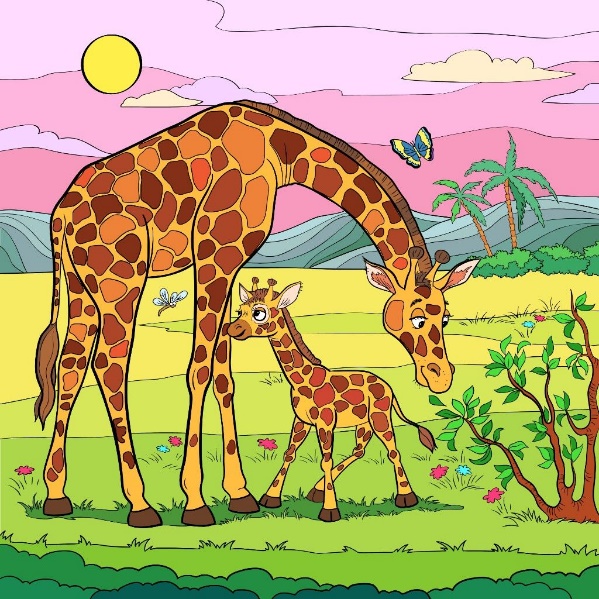 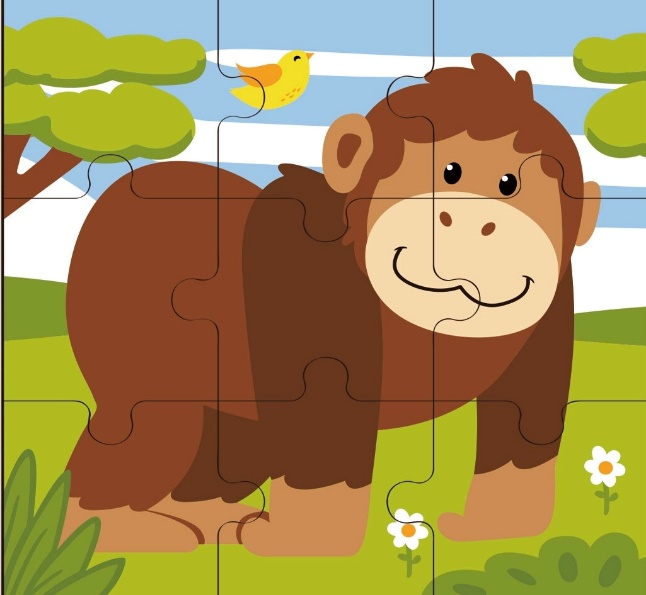 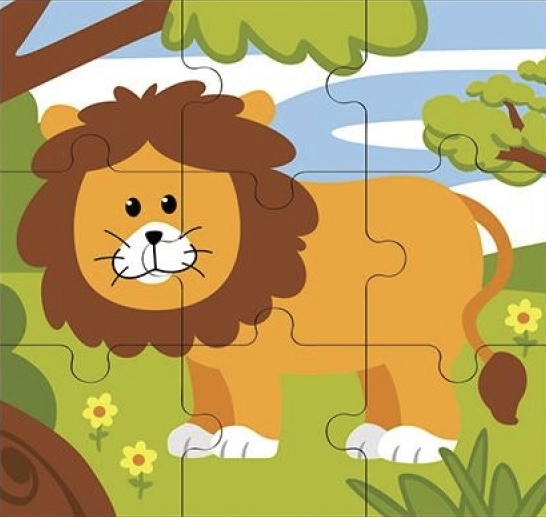 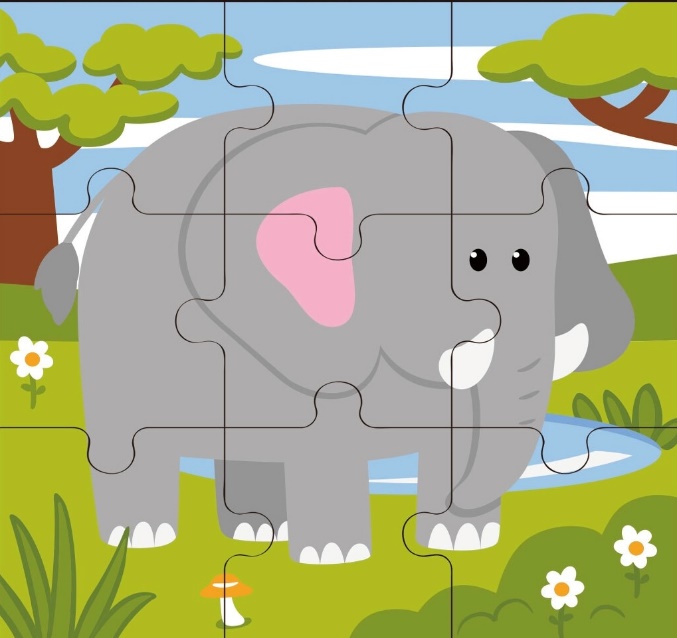 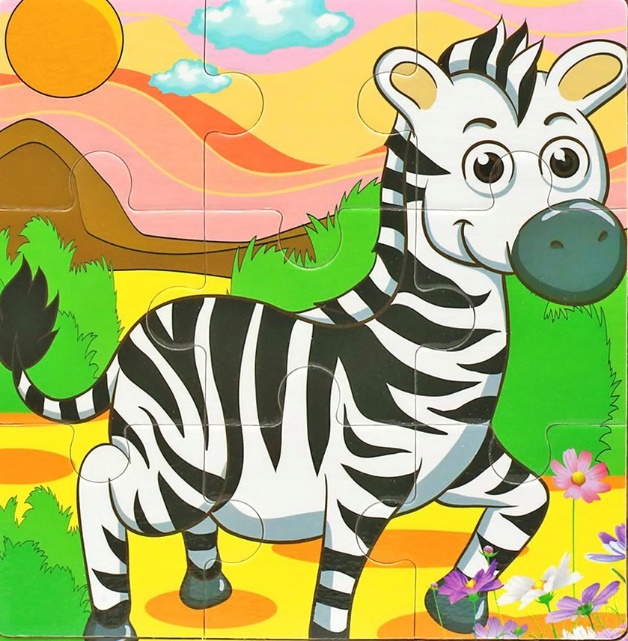 Приложение №3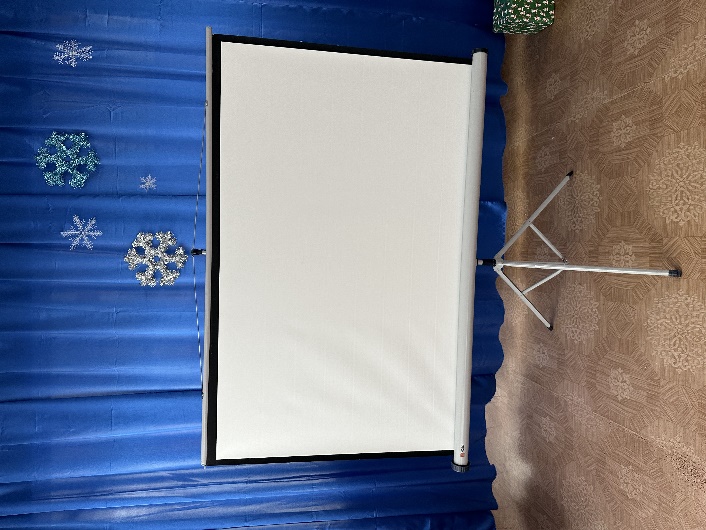 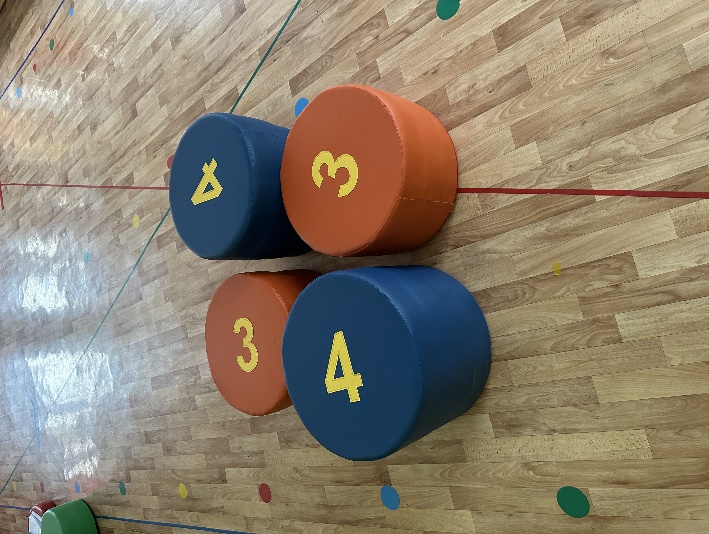 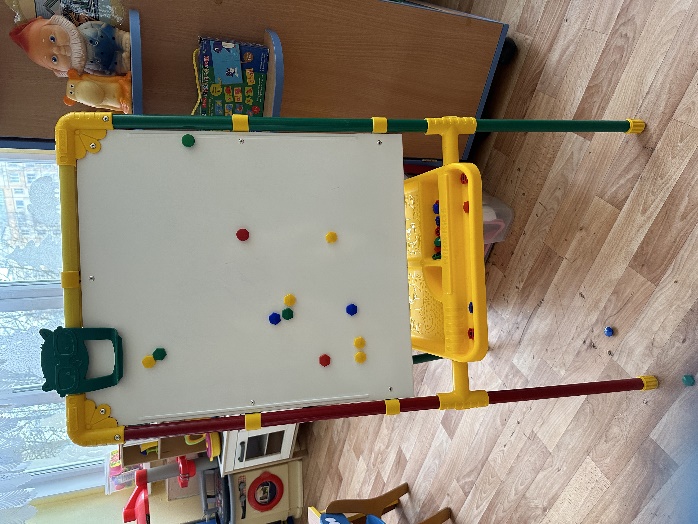 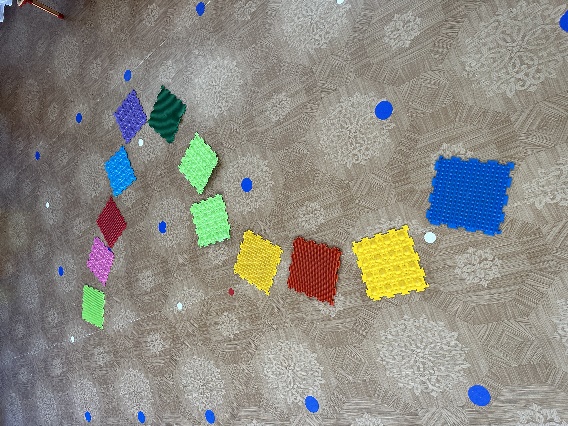 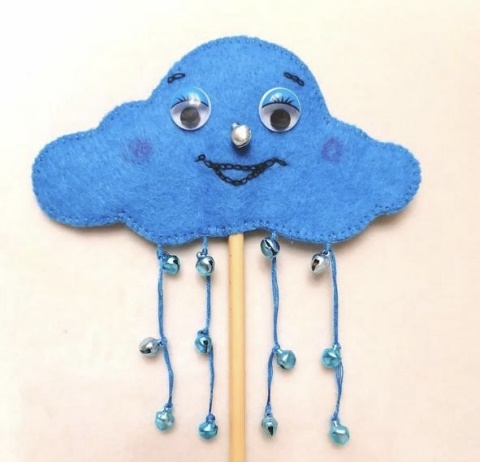 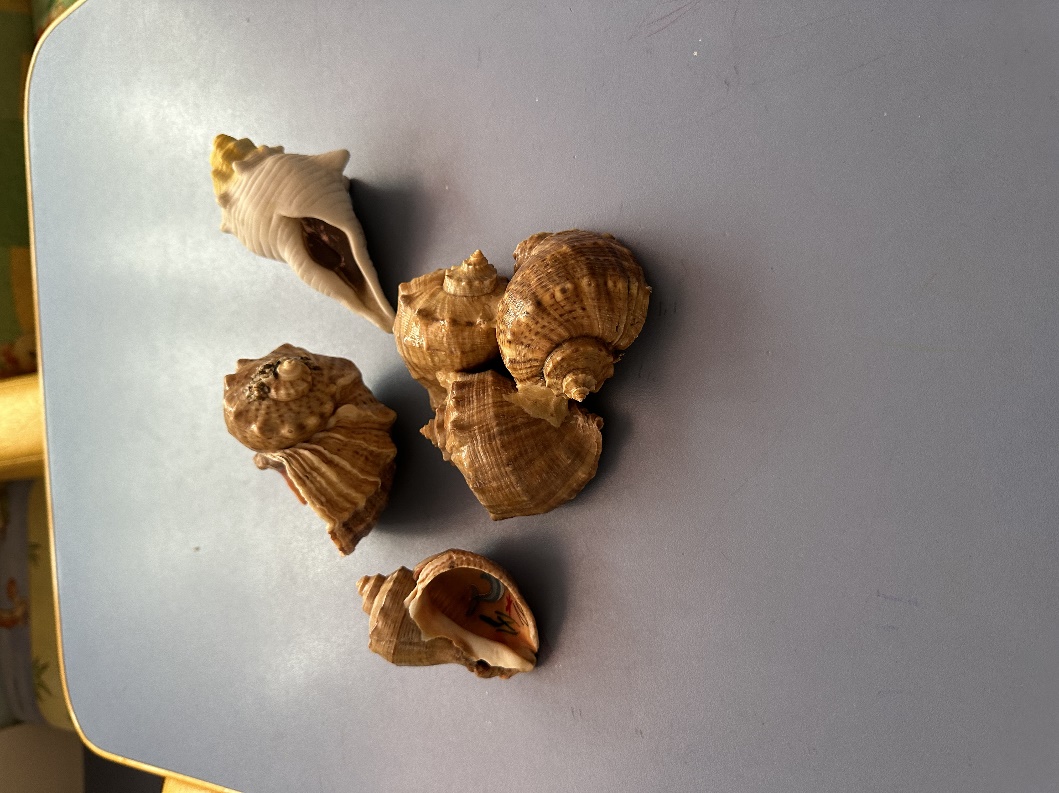 Приложение №4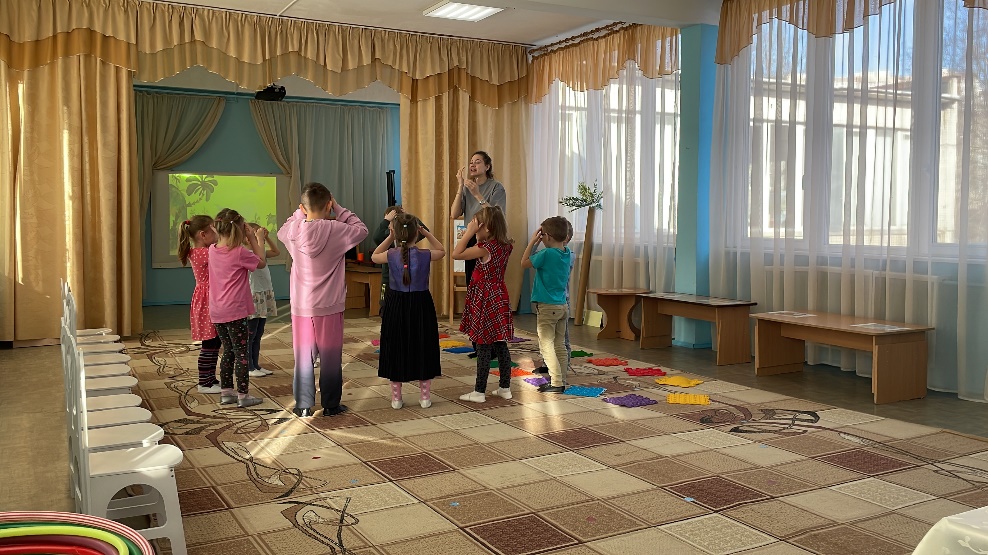 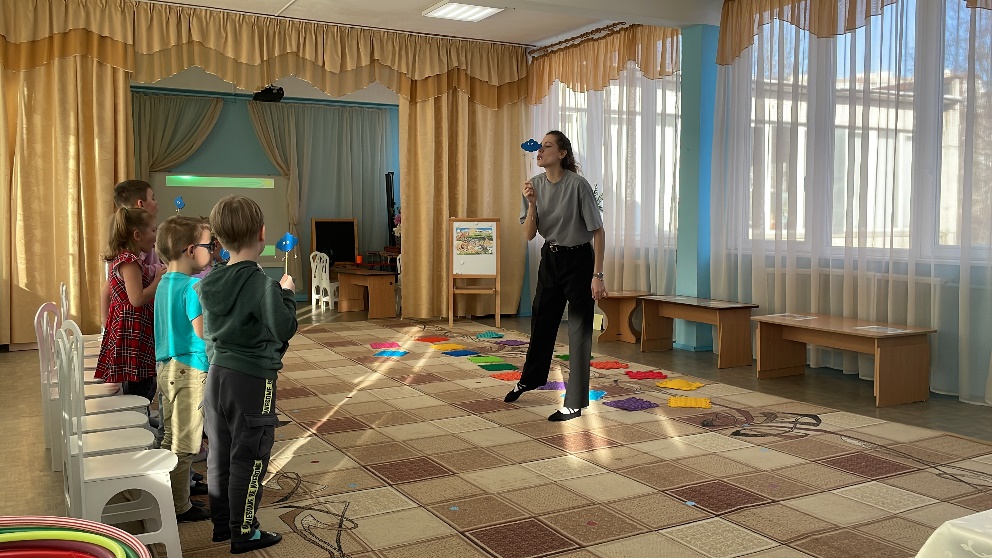 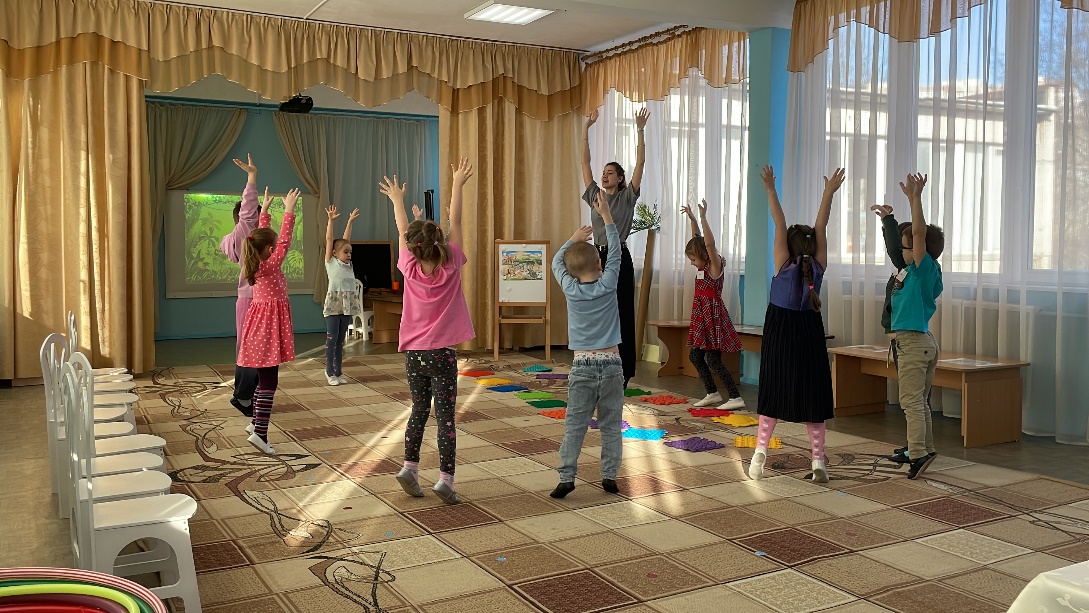 Этапы деятельностиДеятельность педагогаДеятельность детейЗдоровьесберегающие технологииМотивационно-побудительный (проблемная ситуация, мотивация к деятельности)Музыкальный руководитель входит в зал и звонит в колокольчикМузыкальный руководитель: Колокольчик озорной,
Ты ребят в кружок построй.
Собрались ребята в круг
Слева – друг и справа – друг.
Вместе за руки возьмёмся
И друг другу улыбнёмся. Музыкальный руководитель: Я с утра сюда пришла,Здравствуйте, мои друзья!Это я (имя и отчество педагога)!Это я …!Валеологическая песенка-распевка с оздоровительным массажем «Доброе утро» (сл. О. Арсеневской).Музыкальный руководитель: Ребята, я пришла к вам не случайно. Сегодня утром почтальон принес мне посылку, а на ней написано: «Детский сад «_______», для детей группы «________»! Хотите посмотреть, что в ней?Открывает посылку (в ней флешка и карта)Музыкальный руководитель: Что это?Педагог предлагает посмотреть.Слайд № 1 (Айболит сидит под деревом)Айболит: У меня приключилась беда! Вез я витамины для зверей, но их у меня украл Бармалей! Как сейчас я буду лечить своих друзей? Что же мне делать? Но у меня есть карта, где спрятал Бармалей витамины, сам я не могу отправится в путешествие, я должен лечить больных животных. Только самые ответственные и сильные ребята могут вернуть мне их.Музыкальный руководитель: Ребята, что будем делать, поможем доктору Айболиту, заберем витамины у Бармалея? Дети становятся в круг и берутся за руки.Каждый ребенок по очереди называет свое имя.Дети выполняют движения под музыку.Рассматривают посылку.Дети: флешкаДети: поможемВалеолгическая песенка-распевкаОрганизационно-поисковый, деятельностный(деятельность: развивающая, познавательная, поисковая и т.д.)Музыкальный руководитель: Тогда открываем карту и посмотрим куда же нам отправляться в путь. Ребята здесь изображена Африка. А как вы думаете, на чем мы можем с вами туда добраться? Верно! Но у нас нет самолета, а на поезде или машине добираться слишком долго. Что же делать?Айболит на экране (слайд 2)Айболит: Посмотрите внимательно во внутрь посылки. В ней - ракушки. Возьмите их в руки, они вам помогут! Музыкальный руководитель раздает ракушки.Айболит: Вот волшебные ракушки,
В них всегда шумит вода.
Это вам не ерунда,
Не обычная игрушка!
Приложи ракушку к ушку – в ней,
Шумит морской прибой,А сейчас закроем глазки и у моря, словно в сказкеТы окажешься, друг мой!Слышите, не умолкая, шелестит вода морская….Музыкальный руководитель: Вот мы и у моря. Какой здесь чистый, свежий, морской воздух. Давайте вдохнём его поглубже.Дыхательное упражнение «Морской воздух» под музыку (Слушание)(вдох – плечи поднять, руки в стороны, выдох – опустить)Музыкальный руководитель: Но вот беда, корабль Бармалей сломал, разрушил, чтобы мы не попали в Африку. Предлагаю построить корабль из песенкиМузыкальный руководитель разучивает с детьми песенкуСл. Р. Бикметова, муз. Дубинка А. А.Я кораблик смастерил,По воде его пустил.Ты плыви кораблик мой,А потом вернись домой.Музыкальный руководитель: Ребята, мы с вами построили корабль. Нам предстоит долгий путь, предлагаю подготовиться так, как это делают настоящие моряки–сделать самомассаж!Музыкальный руководитель: Спасибо, молодцы! Теперь держим прямой путь на Африку. Посмотрите, нам не хватает попутного ветра, для этого давайте возьмем и разгоним тучи.Музыкальный руководитель раздает тучки и предлагает сделать дыхательную гимнастику под музыку.

слайд 3 «Африка (саванна)» Музыкальный руководитель: Ребята, вот мы с вами и приплыли в Африку. Посмотрите, как здесь красиво…Логоритмика «В Африке реки вот такой вышины» (Приложение №1)Музыкальный руководитель: Ребята, давайте посмотрим на карту. Музыкальный руководитель: Чтобы найти витамины нам надо пройти теперь по указанной дорожке через саванну. Вы должны идти за мной, правильно выполняя все движения чтобы не сбиться с пути и не спугнуть животных.Динамическое упражнение «По дорожке» (модель В. И. Ковалько «Азбука физкультминуток»)слайд 4 «Джунгли» Музыкальный руководитель: Ребята посмотрите, мы с вами очутились в джунглях. По карте именно здесь и спрятал Бармалей витамины для зверей. Ребята в джунглях много растительности, и чтобы увидеть спрятанные витамины нам надо подготовить наши глаза. Зрительная гимнастика.Музыкальный руководитель: Раз –налево, два – направо,
Три –наверх, четыре – вниз.
А теперь по кругу смотрим,
Чтобы лучше видеть мир.
Быстро-быстро поморгаем, а теперь зажмуримся,
Глазки открываются, силы набираются!Музыкальный руководитель: Посмотрите, а вот и нашлась пропажа.Музыкальный руководитель подводит ребят к пальме, возле нее конверт. Отрывает конверт и достает пазлы.Музыкальный руководитель: Ребята, посмотрите Бармалей приготовил нам еще испытание. Джунгли опустели, животные потерялись и нам надо их собрать. Если мы соберем их, то бармалей нам вернет витамины. Вы согласны ребята?Музыкальный руководитель раздает каждой паре детей пазлы (лев, слон, обезьяна, жираф, зебра) (Приложение № 2)Музыкальный руководитель: прежде чем приступить, давайте с вами разомнем наши пальчики. Пальчиковая гимнастика.Звучит спокойная музыка джунглей.Музыкальный руководитель: Какие молодцы, у вас все получилось, теперь джунгли Африки опять ожили. Музыкальный руководитель снимает зеленую вуаль и показывает детям спрятанные витамины.Музыкальный руководитель: Ребята, посмотрите, а вот что здесь лежит. Вот это да!Мы справились. Теперь Айболит спасет животных.Витамины нашли? Теперь нам срочно надо возвращаться домой. И я предлагаю вам отправится на сказочный аэродром. Готовы?Подвижная игра «Летчики»Дети рассматривают карту.Дети: на корабле, на самолете….Дети разучивают песню и исполняют ее.Дети делают самомассаж.Дети дуют на тучку, создавая музыку в оркестре.Дети выполняют музыкально-ритмические движения Дети рассматривают карту.Дети выполняют физминутку.Дети выполняют гимнастику для глаз.Дети: даДети выполняют пальчиковую гимнастику.Дети собирают пазлы.Дети: даДети играют.Дыхательная гимнастикаСамомассаж Дыхательная гимнастика Логоритмика под музыкуТропа здоровьяЗрительная гимнастикаПальчиковая гимнастикаФизические упражненияРефлексивно-корригирующий(контроль и оценка результатов деятельности, рефлексия, подведение итогов)Рефлексия.Музыкальный руководитель: Ребята, ну вот мы и в саду.- Где мы с вами сегодня побывали?- Что вам больше всего понравилось?-Как вы считаете, кто из Вас был самым внимательным? А самым сообразительным? А самым смелым?- Вы хотели бы еще отправиться в такое путешествие?- А кому бы вы хотели бы рассказать о нашем путешествии?Музыкальный руководитель: Мне тоже очень понравилось с вами путешествие. У меня есть вот такой макет Африки и давайте с вами поделимся какое настроение у вас осталось после нашего приключения. Если отличное вы на Африку наклеиваете   солнышко, если скучно вам - тучку. Если вам все равно что было путешествие – солнышко с тучкой.На мольберте картинка с материком АфрикаМузыкальный руководитель: Ребята, посмотрите, как засияла Африка, пусть всегда над ней светится только солнце. А мне надо еще послать Айболиту витамины, поэтому прощаюсь с вами. До новых встреч!!!Ответы детей.Дети подходят к макету Африки и наклеивают на материк «настроение»Дети прощаются